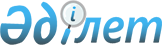 О внесении изменений в постановление Правительства Республики Казахстан от 3 апреля 2002 года N 400
					
			Утративший силу
			
			
		
					Постановление Правительства Республики Казахстан от 14 октября 2002 года N 1121. Утратило силу - постановлением Правительства РК от 9 февраля 2005 г. N 124 (P050124).

      Правительство Республики Казахстан постановляет: 

      1. Внести в постановление Правительства Республики Казахстан от 3 апреля 2002 года N 400 P020400_  "Об утверждении квартальных объемов поступлений в республиканские и местные бюджеты на 2002 год от организаций сырьевого сектора" следующие изменения: 

      приложения 2, 3, 6 к указанному постановлению изложить в новой редакции согласно приложениям к настоящему постановлению. 

      2. Настоящее постановление вступает в силу с 30 сентября 2002 года. 

  Премьер-Министр Республики Казахстан 

                                             Приложение 1                  

                                             к постановлению Правительства 

                                             Республики Казахстан          

                                             от 4 октября 2002 года N 1121 

                                             Приложение 2                  

                                             к постановлению Правительства 

                                             Республики Казахстан          

                                             от 3 апреля 2002 года N 400   

             Квартальные объемы поступлений в республиканский         бюджет корпоративного подоходного налога с юридических лиц-              резидентов, удерживаемого у источника выплаты                    организациями сырьевого сектора                                                     в тыс.тенге ________________________________________________________________     Наименование    !Объем    !            в том числе области         !на       !-------------------------------------                 !2002 год !на 1     !на 1     !на 1     !на 1                 !         !апреля   !июля     !октября  !января                 !         !         !         !         !2003 г. ---------------------------------------------------------------- Актюбинская          0         0        0         0         0 Атырауская        621 100      0        0         0      621 100 Восточно- Казахстанская      26 000    8 870    8 870     8 870     26 000 Западно- Казахстанская        0         0        0         0         0 Карагандинская    356 000   80 100   91 802    91 802    356 000 Кызылординская       0         0        0         0         0 Мангистауская     138 000   31 050   60 625    60 876    138 000 ИТОГО           1 141 100  120 020  161 297   161 548  1 141 100 ----------------------------------------------------------------- 

                                             Приложение 2                  

                                             к постановлению Правительства 

                                             Республики Казахстан          

                                             от 4 октября 2002 года N 1121 

                                             Приложение 3                  

                                             к постановлению Правительства 

                                             Республики Казахстан          

                                             от 3 апреля 2002 года N 400   

              Квартальные объемы поступлений в республиканский            бюджет корпоративного подоходного налога с юридических            лиц-нерезидентов, удерживаемого у источника выплаты                         организациями сырьевого сектора                                                                          в тыс.тенге     ________________________________________________________________     Наименование    !Объем    !            в том числе области         !на       !-------------------------------------                 !2002 год !на 1     !на 1     !на 1     !на 1                 !         !апреля   !июля     !октября  !января                 !         !         !         !         !2003 г. ---------------------------------------------------------------- Актюбинская         4500       0      1012       2250     4500    Атырауская       3822600   113120   278031    1123741   3822600 Восточно- Казахстанская     220000    91982   220000     220000    220000 Западно- Казахстанская     260084   104594   209188     260084    260084   Карагандинская    600000   135000   135000     154420    600000   Кызылординская     95500    21948    27228      91084     95500  Мангистауская     819000   184275   392875     618100    819000 ИТОГО            5821684   650919  1263334    2469679   5821684 ---------------------------------------------------------------- 

                                             Приложение 3                  

                                             к постановлению Правительства 

                                             Республики Казахстан          

                                             от 4 октября 2002 года N 1121 

                                             Приложение 6                  

                                             к постановлению Правительства 

                                             Республики Казахстан          

                                             от 3 апреля 2002 года N 400   

            Квартальные объемы поступлений в республиканский             бюджет роялти от организаций сырьевого сектора                                                         в тыс.тенге     __________________________________________________________________     Наименование      !Объем на  !          в том числе области           !2002 год  !------------------------------------                   !          !на 1    !на 1    !на 1    !на 1                   !          !апреля  !июля    !октября !января                   !          !        !        !        !2003 года ------------------------------------------------------------------ Актюбинская        687517     282757   515040   687517    687517  Атырауская       20192152     505892   510835  4267486  20192152 Восточно- Казахстанская       55003      55003    55003    55003     55003  Карагандинская     880000     197979   405610   555094    880000  Кызылординская    7204766    1147578  1898793  3380239   7204766  Мангистауская     3977076     829087  1686977  3143585   3977076    ИТОГО            32996514    3018296  5072258 12088924  32996514 ------------------------------------------------------------------ 
					© 2012. РГП на ПХВ «Институт законодательства и правовой информации Республики Казахстан» Министерства юстиции Республики Казахстан
				